JURNAL SKRIPSIHUBUNGAN FASILITAS KESEHATAN TERDAFTAR DENGAN KEAKTIFAN PESERTA PROGRAM RUJUK BALIKDI BPJS KESEHATAN CABANG PASURUAN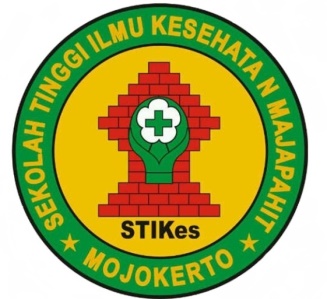 HAIDUL ADHA RIFALDI1823201004PROGRAM STUDI S1 KESEHATAN  MASYARAKATSEKOLAH TINGGI ILMU KESEHATAN MAJAPAHITMOJOKERTO2020HALAMAN PENGESAHANJURNAL SKRIPSIHUBUNGAN FASILITAS KESEHATAN TERDAFTAR DENGAN KEAKTIFAN PESERTA PROGRAM RUJUK BALIKDI BPJS KESEHATAN CABANG PASURUANHAIDUL ADHA RIFALDI1823201004PERNYATAANDengan ini kami selaku Mahasiswa Sekolah Tinggi Ilmu Kesehatan Majapahit Mojokerto:Nama	:	Haidul Adha RifaldiNIM	:	1823201004Program Studi	:	S1 Kesehatan MasyarakatSetuju naskah jurnal ilmiah yang disusun oleh yang bersangkutan setelah mendapat arahan dari Pembimbing, dipublikasikan dengan mencantumkan nama tim pembimbing sebagai co-author.Demikian harap maklum.	Mojokerto,  Agustus 2020	Haidul Adha Rifaldi	NIM. 1823201004HUBUNGAN FASILITAS KESEHATAN TERDAFTAR DENGAN KEAKTIFAN PESERTA PROGRAM RUJUK BALIKDI BPJS KESEHATAN CABANG PASURUANHaidul Adha RifaldiMahasiswa Prodi S1 Kesehatan Masyarakat Stikes Majapahit MojokertoHaiduladha13@gmail.comArief Fardiansyah, S.T.,M.KesDosen Pembimbing S1 Kesehatan Masyarakat Stikes Majapahit MojokertoArieffardiansyah123@gmail.comAsih Media Yuniarti,S.KM,.M.P.HDosen Pembimbing S1 Kesehatan Masyarakat Stikes Majapahit Mojokertoart.media79@gmail.comABSTRAKPemanfaatan Pelayanan Kesehatan yang sangat besar diperlukan upaya lebih untuk mencegah pembiayaan yang semakin meningkat. Salah satu upaya BPJS Kesehatan untuk mengendalikan biaya dan meningkatkan mutu pelayanan penyakit kronis yaitu dengan Program Rujuk Balik (PRB) akan tetapi ini belum dilaksanakan secara optimal. Penelitian ini bertujuan untuk mengetahui hubungan antara Fasilitas Kesehatan Terdaftar dengan Keaktifan Peserta Program Rujuk Balik di BPJS Kesehatan Cabang Pasuruan. Desain penelitian ini adalah analitik dengan pendekatan cross sectional dengan menggunakan teknik sampling total sampling dan jumlah sampel adalah 4.418 Peserta Rujuk Balik hingga bulan Desember 2019. Penelitian dilakukan bulan Februari-Juli 2020. Hasil penelitian bahwa sebagian besar Peserta Program Rujuk Balik berada di Fasilitas Kesehatan Terdaftar Puskesmas sebanyak 2.655 Jiwa (60%) dan keaktifan Peserta Program Rujuk Balik hanya 31% atau 1.372 Peserta. Berdasarkan penghitungan uji statistik chi-square dengan nilai taraf signifikan  = 0,05 diperoleh hasil r = 0,169. Yang berarti lebih besar dari nilai taraf signifikan maka H1 ditolak, jadi tidak ada Hubungan Fasilitas Kesehatan Terdaftar dengan Keaktifan Peserta Program rujuk Balik di BPJS Kesehatan Cabang Pasuruan. Sehingga banyak faktor lainnya yang mempengaruhi program rujuk balik seperti sarana prasarana, edukasi dan informasi, komunikasi antar pihak terkait, pengetahuan dan sikap seseorang terhadap program yang ada. Keaktifan yang masih sangat rendah dalam Program Rujuk Balik diperlukan usaha yang lebih dan komitmen bersama dari berbagai pihak untuk menjalankan Program ini secara optimal.Kata Kunci: BPJS Kesehatan, Rujuk Balik, Fasilitas, Keaktifan.ABSTRACT	Excessive use of health services requires more efforts to prevent increased funding. One of BPJS Kesehatan efforts to control costs and improve the quality of chronic disease services is the Referral Program (PRB) however this has not been carried out optimally. This research aims to determine the relationship between Registered Health Facilities and the Active Participants of the Referral Program in BPJS Kesehatan Pasuruan Branch. This study design is analytic with cross sectional study using a sampling total sample was 4.418 Refferal Participants until December 2019. The study was conducted in February-July 2020. The results of the study showed that most of the Referral Program Participants were in the Registered Health Facilities as many as 2.655 people (60%) and the activities of the Referral Program Participants were only 31% or 1.372 Participants. Based on the statistical calculation of the chi-square test with a significant value of = 0.05, the results obtained r = 0.169. Which means that it is greater than the significant level value, then H1 is rejected, so there is no Relationship between Registered Health Facilities and the Activities of Participants in the Referral Program at BPJS Kesehatan Pasuruan Branch. So there are many other factors that influence the referral program, such as infrastructure, education and information, communication between related parties, knowledge and attitudes of a person towards the existing program. The still very low activity in the Referral Program requires more effort and joint commitment from various parties to run the Program optimally.Keywords: BPJS Kesehatan, Referral, Facilities, Active.PENDAHULUANBerdasarkan data yang dihimpun dari BPJS Kesehatan tahun 2019 Jumlah angka kunjungan ke RS tercatat sebanyak 80 Juta kunjungan, dengan angka kunjungan sebanyak ± 37 juta (48,14%) dengan diagnosa penyakit kronis kecil lain-lain, yang dimana angka kunjungan ini menjadi salah penyebab meningkatnya biaya pelayanan kesehatan. Hal ini pun ditandai dengan biaya pelayanan kesehatan yang terus meningkat setiap tahunnya dari tahun 2014 pembayaran biaya klaim sebesar Rp 42,65 triliun, tahun 2015 sebesar Rp 57,08 triliun, tahun 2016 sebesar Rp 67,24 triliun, tahun 2017 sebesar Rp 84,44 triliun, tahun 2018 pembayaran biaya klaim mencapai Rp 94,3 triliun, dan tahun 2019 pembiayaan klaim mencapai 102,02 triliun. Jumlah pemanfaatan pelayanan kesehatan berbanding lurus dengan jumlah kepesertaan yang semakin meningkat setiap tahunnya mencapai 224.149.019 jiwa hingga Desember 2019.Pemanfaatan yang sangat besar diperlukan upaya lebih untuk mencegah pembiayaan yang semakin meningkat. Salah satu upaya BPJS Kesehatan untuk mengendalikan biaya dan meningkatkan mutu pelayanan penyakit kronis yaitu dengan Program Rujuk Balik (PRB). Pasien-pasien di rumah sakit khususnya yang menderita penyakit kronis seperti diabetes melitus, hipertensi, jantung, asma, penyakit paru obstruktif kronis (PPOK), epilepsy, stroke, schizophrenia, Systemic Lupus Erythematosus (SLE) yang sudah terkontrol/stabil namun masih memerlukan pengobatan atau asuhan keperawatan dalam jangka panjang, bisa dikelola di tingkat fasilitas kesehatan primer.Berdasarkan penelitian Noverdita (2017) penyakit kronis pada era JKN dapat ditangangi dengan program rujuk balik (PRB) yang merupakan program BPJS Kesehatan dalam menjamin kebutuhan obat pasien-pasien yang menderita penyakit kronis. Rujuk balik berlaku untuk penyakit kronis yang sudah dinyatakan stabil oleh dokter spesialis rumah sakit ke FKTP. Tapi faktanya Program Rujuk Balik belum berjalan dengan semestinya, peserta PRB tidak aktif dan masih kembali lagi ke FKRTL untuk melakukan kontrol ke RS, Berdasarkan data BPJS Kesehatan Cabang Pasuruan hingga Desember 2019 Peserta Program Rujuk Balik sebanyak 4.418 Peserta.Dalam menjalankan program JKN, BPJS Kesehatan bekerjasama dengan Fasilitas Kesehatan Tingkat Pertama (FKTP) dan Fasilitas Kesehatan Tingkat Lanjutan (FKTL). Fasilitas kesehatan Tingkat Pertama (FKTP) yang bekerjasama dengan BPJS Kesehatan berperan sebagai gatekeeper dalam memberikan pelayanan kepada peserta. Salah satu fungsi pokok Fasilitas Kesehatan Tingkat Pertama sebagai gatekeeper adalah memberi pelayanan paripurna (Comprehensiveness), yakni pelayanan kesehatan promotif, preventif, kuratif dan rehabilitatif bagi seluruh peserta, baik peserta sehat, peserta beresiko maupun peserta sakit. Di era jaminan kesehatan nasional (JKN) pelayanan kesehatan tidak lagi terpusat di rumah sakit atau fasilitas kesehatan (faskes) tingkat lanjutan, namun pelayanan kesehatan harus dilakukan secara berjenjang sesuai dengan kebutuhan medisnya. Hal itu untuk meningkatkan kualitas pelayanan kesehatan bagi peserta BPJS Kesehatan.Berdasarkan data diatas peneliti ingin mengetahui apakah ada hubungan Fasilitas Kesehatan terdaftar dengan keakktifan Peserta Program Rujuk Balik di BPJS Kesehatan Cabang PasuruanMETODE PENELITIANPenelitian ini termasuk penelitian analitik yaitu penelitian yang mencoba menggali bagaimana dan mengapa fenomena kesehatan itu terjadi, kemudian melakukan analisis dinamika korelasi antara fenomena atau antara faktor risiko dengan faktor efek. Dalam penelitian analitik, dari analisis korelasi dapat diketahui seberapa jauh kontribusi faktor risiko tertentu terhadap adanya suatu kejadian (efek), pada penelitian ini menggunakan pendekatan Cross Sectional yaitu suatu penelitian untuk mempelajari dinamika korelasi antara faktor-faktor risiko dengan efek, dengan cara pendekatan, pengumpulan data sekaligus pada suatu saat (point time approach) yang artinya tiap subjek penelitian hanya dilakukan sekali saja atau dalam satu waktu dengan melihat status karakter atau variabel subjek pada saat penelitian (Notoatmodjo, 2015).HASIL DAN PEMBAHASANHasilFasilitas Kesehatan TerdaftarTabel 1 Karakteristik Fasilitas Kesehatan TerdaftarTabel 1 memperlihatkan bahwa karakteristik Fasilitas Kesehatan Terdaftar Pada Peserta Program Rujuk Balik di BPJS Kesehatan Cabang Pasuruan terbanyak yaitu berada di Puskesmas sebesar 60% atau sebanyak 2.655 Peserta.Tabel 2 Kategori PuskesmasTabel 2 memperlihatkan bahwa Peserta Program Rujuk Balik di BPJS Kesehatan Cabang Pasuruan dengan Fasilitas Kesehatan Terdaftar di Puskesmas terbanyak terdaftar dengan Puskesmas Tipe Madya yaitu sebanyak 62% atau sebanyak 1.659 PesertaTabel 3 Jenis Klinik PratamaTabel 3 memperlihatkan bahwa Peserta Program Rujuk Balik di BPJS Kesehatan Cabang Pasuruan dengan Fasilitas Kesehatan Terdaftar di Klinik Pratama terbanyak terdaftar di Jenis Klinik Swasta sebanyak 94% atau sebanyak 1.289 Peserta.Keaktifan PesertaTabel 4 Keaktifan Peserta Program Rujuk BalikTabel 4 memperlihatkan bahwa keaktifan Peserta Program Rujuk Balik di BPJS Kesehatan Cabang Pasuruan dengan peserta aktif hanya sebesar 31%, yang mana peserta tidak aktif sebesar 69% atau 3.046 Peserta.Hubungan Fasilitas Kesehatan Terdaftar dengan Keaktifan Peserta Program Rujuk Balik di BPJS Kesehatan Cabang PasuruanTabel 5 Hubungan Fasilitas Kesehatan Terdaftar dengan KeaktifanHasil penelitian ini memperlihatkan bahwa tidak ada hubungan antara Fasilitas Kesehatan tedaftar dengan keaktifan peserta program rujuk balik di BPJS Kesehatan Cabang Pasuruan dengan hasil 0,169, pada penilitian ini juga memberikan gambaran bahwa dari sampel yang terambil sebanyak 4.418 responden Peserta Program Rujuk Balik dengan status Program Rujuk Balik aktif di puskesmas yaitu 32% , klinik pratama sebesar 29%, dan Dokter Praktik Peorangan sebesar 31%, untuk peserta program rujuk balik dengan status tidak aktif terdaftar di puskesmas 68% , klinik pratama 71% sedangkan di Dokter Praktik Peorangan 69%, yang mana keaktifan Peserta di Puskesmas, Klinik Pratama atau Dokter Praktik Perorangan masih sama rendahnya.PembahasanDari 5 orang yang ditanyai diloket pendaftaran BPJS Kesehatan cabang Pasuruan sebanyak 4 orang memilih Puskesmas dengan alasan waktu buka pelayanan yang lebih fleksibel dikarenakan jam buka yang dari pagi hingga sore dan bahkan ada yang buka 24 jam, serta pemeriksaan seperti laboratorium yang sudah satu atap dengan Puskesmas jadi tidak perlu dirujuk untuk ke laboratorium jejaring.Menurut penelitian yang dilakukan Efayanti (2015) tentang analisis faktor yang mempengaruhi pengambilan obat peserta Program Rujuk Balik di Bandar Lampung yang mana analisis deskriptif karakteristik responden berdasar pelayanan kesehatan yang digunakan adalah 50% responden FKTP terdaftar di Puskesmas, dan 50% lainnya terdaftar di Klinik/Dokter Keluarga.Fasilitas Kesehatan yang terdaftar dapat dipilih sendiri oleh peserta, sehingga peserta bebas untuk memilih fasilitas kesehatannya sendiri akan tetapi untuk peserta Penerima Bantuan Iuran Nasional (PBIN) di mapping terlebih dahulu ke Puskesmas sesuai dengan wilayah domisilinya untuk pertama kalinya sehingga peserta PBIN fasilitas kesehatannya di Puskesmas, sedangkan untuk Penerima Bantuan Iuran Daerah (PBID) yang dibayarkan oleh Pemerintah Daerah biasanya disesuaikan dengan yang dituangkan dalam Perjanjian Kerja Sama maka dari itu biasanya peserta lebih banyak yang terdaftar di Puskesmas daripada di Klinik atau Dokter Keluarga.Berdasarkan penelitian yang dilakukan oleh Dianita Pertiwi, dkk (2017) tentang Analisis Implementasi Program Rujuk Balik Peserta Jaminan Kesehatan Nasional Di Rumah Sakit Umum Daerah Tidar Kota Magelang, yang mana Rumah Sakit Umum Daerah Tidar Kota Magelang yang menjadi rumah sakit rujukan dari FKTP yang ada di kota Magelang adalah rumah sakit yang paling banyak melakukan rujuk balik ke FKTP untuk wilayah Kota Magelang. Dari empat rumah sakit yang ada di Kota Magelang, 79,04% rujuk balik dilakukan oleh RSUD Tidar Kota Magelang. Sedangkan angka kunjungan untuk pasien yang dirujuk balik di puskesmas hanya 15-17 kunjungan dalam satu tahun atau masih berkisar 21,25% dari total peserta rujuk balik yang ada di puskesmas tersebut.Berdasarkan suvey yang dilakukan via telpon pada Peserta Program Rujuk Balik dari dari 5 peserta tidak aktif mengatakan bahwa alasan tidak rujuk balik adalah karena tidak tahu tentang PRB, belum pernah dijelaksan tentang PRB, berkas yang banyak harus dilengkapi, dan apotik jauh.Berdasarkan penelitian Sutrisno (2017) di Kota Waringin Timur menyatakan bahwa program rujuk balik BPJS tidak mencapai target (< 5 kasus/minggu), kolaborasi antar profesi dalam program rujuk balik kurang berfungsi karena beberapa faktor: pertimbangan sosial dan intrapersonal, lingkungan kerja, institusi, kelembagaan serta interpersonal, perilaku dan sikap para profesi serta tidak adanya leader atau penengah dalam pelaksanaan kolaborasi antar profesi. Berdasarkan penelitian ini dapat dilihat bahwa kerjasama lintas profesi dari puskesmas (FKTP), rumah sakit (FKTRL), apotek penyedia obat, BPJS dan Dinas Kesehatan sebagai pengawas PRB belum optimal, mengakibatkan tidak tercapainya target PRB.Selain itu alasan lain pasien tidak kembali ke FKTP yakni persepsi peserta terhadap dokter di FKTP adalah dokter umum, sedangkan di rumah sakit adalah dokter spesialis sehingga pasien merasakan ada perbedaan pelayanan yang diberikan dan lebih senang ditangani oleh dokter spesialis di rumah sakit.Berdasarkan suvey yang dilaksanakan di BPJS Kesehatan tahun 2020 mengatakan alasan mereka tidak aktif melaksanan Program Rujuk Balik di FKTP adalah karena tempat apotek yang terlalu jauh, obat yang sering kosong, tidak mendapatkan informasi yang lengkap mengenai PRB dari Fasilitas Kesehatan baik dokter maupun bagian pendaftarannya, karena peserta juga kadang banyak yang berkunjung di FKTP sehingga peserta sedikit mendapatkan edukasi.Menurut penelitian yang dilakukan oleh kusumawati, dkk (2016) menjelaskan bahwa Faktor yang mempengaruhi rujuk balik yaitu pengetahuan dokter mengenai program PRB, komunikasi dan koordinasi antara dokter spesialis dan dokter layanan primer, beban kerja dokter spesialis yang berkaitan dengan jumlah pasien di RS, faktor yang berhubungan dengan surat rujukan serta ketersediaan sarana prasarana di FKTP, ketersediaan obat PRB dan kondisi klinis pasien.Penentu paling utama dalam proses rujuk balik yaitu dokter yang menjadi penanggung jawab peserta dengan kata lain bahwa yang menjadi titik fokus keberhasilan dalam program rujuk balik ini salah satunya adalah dokter di fasillitas kesehatan yang memberikan edukasi kepada peserta mengenai Program Rujuk Balik secara baik yang mengakibatkan peserta lebih termotivasi untuk melakukan Program Rujuk Balik dan tidak kembali ke FKRTL setelah 3 bulan atau dalam keadaan gawat darurat. Apabila dilihat dari jumlah tenaga kesehatan seharusnya fasilitas kesehatan seperti Puskesmas dapat memberikan pelayanan Program Rujuk Balik secara lebih optimal karna sudah ada petugas dengan bidangnya masing-masing dan jumlah SDM pun jauh lebih banyak dibandingkan dengan Klinik/Dokter Keluarga. Berkaitan dengan hal tersebut, bahwa keaktifan dalam program rujuk balik tidak bisa kita pastikan bahwa di puskesmas akan lebih baik dibandingkan dengan klinik pratama atau dokter praktik perorangan. Keaktifan dalam suatu keberhasilan program rujuk balik masih banyak faktor yang mempengaruhi seperti sarana prasarana, komunikasi yang baik, kondisi geografis, edukasi dan informasi yang diberikan, pengetahuan baik dari petugas kesehatan itu sendiri ataupun peserta program rujuk balik, sikap maupun tindakan dari petugas kesehatan ataupun dari peserta itu sendiri.KESIMPULAN DAN SARANBerdasarkan pembahasan data, penulis memperoleh kesimpulan dari penelitian hubungan fasilitas kesehatan terdaftar dengan keaktifan peserta program rujuk balik di BPJS Kesehatan Cabang Pasuruan sebagai berikut:Fasilitas Kesehatan Terdaftar Pada Peserta Program Rujuk Balik di BPJS Kesehatan Cabang Pasuruan terbanyak yaitu berada di Puskesmas, dengan Puskesma Tipe Madya.Keaktifan program rujuk balik di BPJS Kesehatan Cabang Pasuruan masih rendah tidak sampai dari setengah Peserta Program Rujuk Balik.Variabel Fasilitas kesehatan terdaftar tidak ada hubungannnya dengan keaktifan peserta program rujuk balik di BPJS Kesehatan Cabang Pasuruan. Artinya baik fasilitas kesehatan nya di Puskesmas, Klinik Pratama atau dokter Praktik Peorangan tidak mempengaruhi keaktifan peserta program rujuk balik di BPJS Kesehatan Cabang PasuruanUntuk saran berdasarkan hasil penelitian sebagai berikut:Bagi Pembaca atau peneliti selanjutnya, khususnya yang lebih ingin mengetahui tentang faktor yang mempengaruhi keaktifan Program Rujuk Balik dapat melakukan modifikasi variabel-variabel independen sehingga penelitian akan lebih objektif dan bervariasi untuk melihat faktor lainnya seperti promosi kesehatan tentang program rujuk balik, sarana prasaran dalam pelaksaan program rujuk balik, pengetahuan tentang program rujuk balik baik dokter yang ada di Fasilitas Kesehatan ataupun peserta, lingkungan fisik dan sebagainya yang mempengaruhi keaktifan pada program rujuk balik.Bagi Fasilitas Kesehatan, dapat memberikan informasi dan edukasi yang lebih baik dan banyak mengenai program program rujuk balik melalui media apapun kepada peserta Program Rujuk Balik.Bagi Pemerintahan Daerah khususnya Dinas Kesehatan, dapat membina dan mengawasi pelaksanaan Program Rujuk Balik 3 bulan sekali.Bagi BPJS Kesehatan diharapkan perlu melakukan monitoring dan evaluasi terhadap pelaksanaan Program rujuk Balik, melakukan sosialisasi lebih gencar lagi mengenai Program Rujuk Balik Balik kepada Fasilitas Kesehatan ataupun peserta tentang betapa bermanfaatnya program rujuk balik ini, BPJS Kesehatan perlu melakukan pertemuan secara menyeluruh dengan melibatkan pihak terkait antara puskesmas, apotek dan rumah sakit dalam menyepahamkan mekanisme prosedur Program Rujuk Balik ini agar dapat berjalan dengan baik.DAFTAR PUSTAKABadan Penyelenggara Jaminan Sosial Kesehatan. (2014). Panduan Praktis Program Rujuk Balik Bagi Peserta JKN. Jakarta: BPJS Kesehatan.Efayanti, Dwi. (2015). Analisis Faktor-Faktor yang mempengaruhi Kepatuhan Pengambilan Obat Peserta Program Rujuk Balik di Bandar Lampung. Tesis Magister Ilmu Farmasi. Fakultas Farmasi, Universitas Airlangga.Kusumawati, Nur Indah & Hendrartini, Julita. Faktor-Faktor Yang Mempengaruhi Pelaksanaan Program Rujuk Balik (PRB) Pasien Penderita Penyakit Kronis Peserta Bpjs Kesehatan Di Daerah Istimewa Yogyakarta (DIY). Yogyakarta: Fakultas Kedokteran Kesehatan Masyarakat dan Keperawatan UGM.Notoatmodjo, S. (2015). Metode Penelitian Kesehatan. Jakarta: Rineka Cipta.Noveradita, Tri. (2017). Faktor-Faktor Yang Berhubungan Dengan Kepesertaan Program Pengelolaan Penyakit Kronis (PROLANIS) Pada Peserta Program Rujuk Balik Dikota Depok. Depok: Fakultas kesehatan Masyarakat Universitas IndonesiaPertiwi, D. Wigati, P.,A. Fatmasari, E.,A. (2017). Analisis Implementasi Program Rujuk Balik Peserta Jaminan Kesehatan Nasional di RSUD Tidar Kota Magelang. e-journal Kesehatan Masyarakat UNDIP Vol.5 No.3 juli 2017 Sutrisno. (2017). Analisis Kolaborasi Antar Profesi dalam Program Rujuk Balik BPJS Kesehatan di Kabupaten Kotawaringin Timur. Bandung: Fakultas Kedokteran Universitas Padjajaran.Pembimbing IArief Fardiansyah, ST., M.Kes.NIK. 220 250 007Pembimbing IIAsih Media Yuniarti, S.K.M., M.P.H.NIK. 220 250 103Pembimbing IArief Fardiansyah, ST., M.Kes.NIK. 220 250 007Pembimbing IIAsih Media Yuniarti, S.K.M., M.P.H.NIK. 220 250 103Fasilitas Kesehatan TerdaftarFrekuensiPersentase (%)Puskesmas2.65560Klinik Pratama1.36731Dokter Praktik Perorangan3969Total4418100Tipe PuskesmasFrekuensiPersentase (%)Dasar44617Madya165962Utama48218Paripurna683Total2655100Klinik PratamaJumlah PesertapersentaseKlinik Perusahaan232%Klinik TNI443%Klinik Polri111%Klinik Swasta128994%Total1367100%KeaktifanFrekuensiPersentase (%)Aktif137231Tidak Aktif304669Total4418100Fasilitas Kesehatan TerdaftarKeaktifan Peserta PRBKeaktifan Peserta PRBKeaktifan Peserta PRBKeaktifan Peserta PRBTotalPersentase (%)chi-square testFasilitas Kesehatan TerdaftaraktifPersentase (%)tidak aktifPersentase (%)TotalPersentase (%)chi-square testPuskesmas8503218056826551000,169Klinik Pratama398299697113671000,169Dokter Praktik Perorangan12431272693961000,169Total13723130466944181000,169